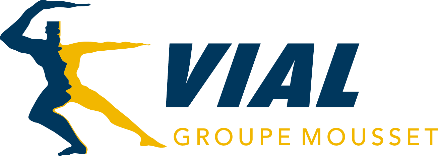 CHAUFFEUR / CONDUCTEUR ROUTIER ZONE LONGUE (H/F) : SAINT-AMÉ (88)TRANSPORTS VIAL, filiale du Groupe MOUSSET :Avec plus de 58 années d'expérience, 2 800 collaborateurs, 1 900 moteurs, 160 agences en Europe et un CA de 250 M€, nous sommes leader du transport avec prestation de services : en cour de ferme, industriel, températures dirigées et messagerie industrielle. Ce qui nous anime au quotidien : la passion de la route, un management de proximité, la qualité relationnelle entre les équipes et la satisfaction client en apportant des solutions sur-mesure.LE POSTE À POURVOIR :TRANSPORTS VIAL, notre filiale spécialisée dans le transport industriel, vous propose un poste de conducteur routier longue distance en semi-remorque.Vous effectuez des livraisons de marchandises industrielles vers la France entièreVous intégrez une équipe et serez accompagné pas à pas dans votre formation par notre formateur en internePoste en CDI sur une base de 220 heures mensuelles Rémunération à définir + frais de route + intéressement & participation + mutuelle entreprise + avantages CE + télémédecineLieu d’embauche : Saint-Amé (88120)LE PROFIL RECHERCHÉ :Permis EC exigé + FIMOVous faites preuve de rigueur, de précision et d’un sens de l’initiativeVous avez le goût du contact et un bon relationnelVous vous reconnaissez dans les valeurs du Groupe MOUSSET : respect de l’homme, diversité, fiabilité et solidaritéVOUS PENSEZ QUE CE POSTE EST POUR VOUS ?Chez Groupe MOUSSET-JETRANSPORTE, la stratégie, elle se partage comme ça ! 4ème Séminaire Stratégique Conducteurs08/09/2022TALEEZP. VIAL08/09/2022VIALZL